Department of culture, archives and documentation of Aktobe regionAktobe regional museum of local historyMinistry of science and higher education of the Republic of KazakhstanCommittee of scienceMargulan institute of archaeologyINFORMATION LETTERDear colleagues!We invite you to take part in the International scientific and practical Conference "Steppe tribes on the eve of the Great Migration of Peoples", which is scheduled for November 23-24, 2023 in Aktobe.Directions of the conference:Topical issues of the study of archaeological monuments of the Eurasian steppes of the epoch of the "Great Migration of Peoples";Archaeological research of monuments of the Late Sarmatian period on the territory of Western Kazakhstan, the Southern Urals and the Volga region;Ethnic and socio-cultural processes in the steppes of Eurasia at the end of the I millennium BC – the first half of the I millennium AD;Methodological approaches to the ethnocultural identification of antiquities of the end of the I millennium BC – first half of the I millennium AD;Fine art, beliefs and worldview of the Hunnic tribes according to archaeology and written sources;Interdisciplinary research in the study of economic and social networks of the Eurasian steppes at the end of the I millennium BC – first half of the I millennium AD;Ecological adaptation and economic models of nomads at the end of the I millennium BC – first half of the I millennium AD.Working languages of the conference: Kazakh, Russian, EnglishThe conference is planned to be held face-to-face.The expenses of the conference participants are covered by the sending party.Applications for participation and articles for publication are accepted until October 15, 2023 at the email address: hunnu_conference@archeo.kz The collection of articles is planned to be published by the beginning of the conference.The file of the application and the article must be named with the surname and initials of the first author (Musaeva RS_application.doc; Musaeva RS _article).APPLICATION FORMof the participant of the International scientific and practical conference "Steppe tribes on the eve of the Great Migration of Peoples"Full name of the author;Country, city;Place of work;Position;Academic degree, title;Title of the report;Postal address (with ZIP code), e-mail, contact phone;Presentation form (oral or poster);The presentation form of the report and the necessary technical means.Address of the Conference Organizing Committee:Republic of Kazakhstan, Aktobe, Oraza Tateuly str., 3, Aktobe Regional Museum of Local History. For organizational issues, you can contact the following contact persons:Karazhigitova Asia, +7 777 975 35 06Urazova Asel, +7 701 334 97 67;Aitkali Azat, +7 771 165 66 50;Mamedov Aslan, +7 705 381 11 13.Requirements for the design of the texts of reports: 1.	The surname and initials of the author(s) are indicated on the first page before the title of the article (the lines highlighted in red will be located in the footers). See the design sample:А. Е. Айтбаева,Ә. М. Манапова Айгерім Есімқанқызы Айтбаева1, aaitbaeva84@mail.ruӘлия Мерекеқызы Манапова1, merekeevna@mail.ru1Ә.Х. Марғұлан ат. Археология институты, Алматы, ҚазақстанА.Н. Бернштамның өмір жолы мен ғылыми қызметі*Аннотация. Мақала Қазақстан археология ғылымын ұйымдастырушылардың бірі, еліміздің көптеген ескерткіштерін ашқан, есепке алған әрі алғашқы қазба жүргізген, әртүрлі күрделі тарихи-археологиялық мәселелер бойынша ой-тұжырымдар жасаған А.Н. Бернштамның Қазақстан археология ғылымына қосқан үлесіне арналады. Мақаланы жазу барысында ғалымның өмірі мен шығармашылығын ғана қарастырып қоймай, оның тұлғасының қалыптасуын көрсетуге мүмкіндік беретін библиографиялық (өмірбаяндық) әдіс қолданылды. Мақалада алғаш рет А.Н. Бернштамның өмірбаяны, ғылыми қызметі мен ғылыми мұрасы мұрағат материалдары мен ғалым зерттеулері негізінде толықтай сипатталды. Ғалымның ғылыми қызметі сол кезеңдегі орын алған саяси жағдайлар мен ғылымның дамуымен бірге байланыста қарастырылып, Қазақстан археологиясының қалыптасуында алатын орны бағамдалды.Түйін сөздер: археология, қазба, ортағасыр, ғылым, экспедицияAigerim Aitbayeva1 and Aliya Manapova11Margulan Institute of Archaeology, Almaty, KazakhstanThe life path and scientific work of A. N. BernshtamAbstract. The article is devoted to the contribution of A.N. Bernshtam, one of the organizers of the Kazakh archaeological science. The article provides data on childhood, student life, the first scientific search for a scientist, his formation as a teacher and his achievements in the study of archaeological monuments of the Bronze Age, the Early Iron Age and the medieval period of the history of Kazakhstan. The scientific activity of the scientist was also considered in connection with the political conditions and the development of science of that period, his role in the formation of Kazakh archaeology was evaluated.Keywords: archaeology, excavations, Middle Ages, science, expeditionАйгерим Есимкановна Айтбаева1,Алия Мерекеевна Манапова11Институт археологии им. А.Х. Маргулана, Алматы, КазахстанЖизненный путь и научное творчество А. Н. БернштамаАннотация. В статье дана краткая характеристика деятельности выдающегося ученого А.Н. Бернштама, одного из организаторов Казахстанской археологии. В статье приводятся данные о детстве, студенчестве, первых научных поисках ученого, становлении его в качестве учителя и его достижениях в изучении археологических памятников эпохи бронзы, раннего железного века и средневекового периода истории Казахстана. При написании статьи использовался библиографический (биографический) метод, позволяющий рассмотреть историю жизни и творчества ученого. Научная деятельность ученого была рассмотрена также в связи с политическими условиями и развитием науки того периода, оценивалась его роль в становлении казахстанской археологии. Были затронуты публикации, в которых подвергаются критике идеи А.Н. Бернштама о прогрессивной роли вторжения гуннов.Ключевые слова: археология, раскопки, средневековье, наука, экспедиция2.	Then an abstract is submitted (no more than 100 words or 800 characters with spaces), which should include the following aspects of the content of the work: subject, topic, purpose and results of the work. The content of the text and the title of the article should not be duplicated in the abstract.3.	Keywords. It is necessary to specify keywords (5-7) that contribute to the indexing of the article in search engines.  Keywords should reflect the main content of the article and disclose the following aspects of the work: region, chronology, subject matter, special terminology. Keywords should be placed not in alphabetical order, but according to the degree of significance, separated by a punctuation mark "comma", at the end of the punctuation mark "dot" is not put. 4.	The volume of the full text of the manuscript for the section:"Research and publications" – 15-40 thousand characters (with spaces), including tables, references, captions and annotations. The article should include no more than 8-10 illustrations."Discussions". 5-15 thousand characters. No more than 5-8 illustrations are attached to the article.5.	Bibliographic references to literature and sources in the text are given in square brackets: the author's surname is given without initials (except for the works of namesakes) or an abbreviated title (if the publication does not have an author), the year of publication separated by a colon; link to the page, figure, etc. [Маргулан 1948; Акишев К.А. 1978; Акишев К.А., Акишев А.К. 1997: 35].6.	References to figures are given in parentheses, the position of the subject in the figure is indicated in italics: (fig. 1, 2; 2, 1). The volume of figures or tables should not exceed 1/3 of the article.You should not: tabulate; highlight words with a spacing (there should be only one space between words, between characters); separate paragraphs with an empty line; use commands executed in automatic mode (inserting footnotes to literature, hyperlinks and notes, marking and numbering paragraphs, etc.); use macros, save text as a template and with the "read-only" setting; format the text and make forced hyphenations. The specified units of measurement must correspond to the SI system.Footnotes in the text must be put down manually and highlighted in red (not filled). For example: кентавр1 (1«Кентавр» сөзі көне грек аңыздарында «Κένταυρος», яғни адам мен жылқы бейнесі біріккен әпсана кейіпкер. Аталмыш термин Н.А. Боковенко және З. Самашев мақалалары бойынша [Боковенко 1993; Самашев и др. 2016].). Also, highlight the number of the picture in the text in red – only at the first mention of it. For example: (fig. 1, 1).The list of references is compiled in alphabetical order (surname and initials of the author, title of the work, place, publisher, year of publication, pages) in the original language. The bibliographic list should not be made unnecessarily lengthy (no more than 20-25), references to the author's own works (authors) should not exceed 25%. At the end of the article, you must specify a list of accepted abbreviations.Sample design of the list of references:Акишев К.А. Курган Иссык. М.: Искусство, 1978. 130 с.Амиргалина Г.Т., Билалов С.У. Глазурованная керамика раннесредневекового городища Джанкент // Евразийская степная цивилизация: человек и историко-культурная среда. М-лы V междунар. конгресса археологии евразийских степей (г. Туркестан, 11–14 октября 2022 г.). В 5-ти т. / Гл. ред. А. Онгар, отв. ред. Б.А. Байтанаев, А.Г. Ситдиков, Д.А. Воякин. Алматы; Туркестан: ИА КН МОН РК, 2022. Т. 3. С. 142-156.Кадырбаев М.К., Курманкулов Ж.К. Захоронения воинов савроматского времени на левобережье р. Илек // Прошлое Казахстана по археологическим источникам / Отв. ред. К.А. Акишев. Алма-Ата: Наука, 1976. С. 137–156.Евдокимов В.В., Сеитов А.М. Савроматские погребения могильника Перелески II в Верхнем Притоболье // Археология Казахстана. 2021. № 3 (13). С. 49–65. DOI: 10.52967/akz2021.3.13.49.65Самашев З. Берел. Алматы: изд. дом «Таймас», 2011. 236 с.The Editorial Board reserves the right to select materials for publication.Sincerely, the Organizing Committee of the conference 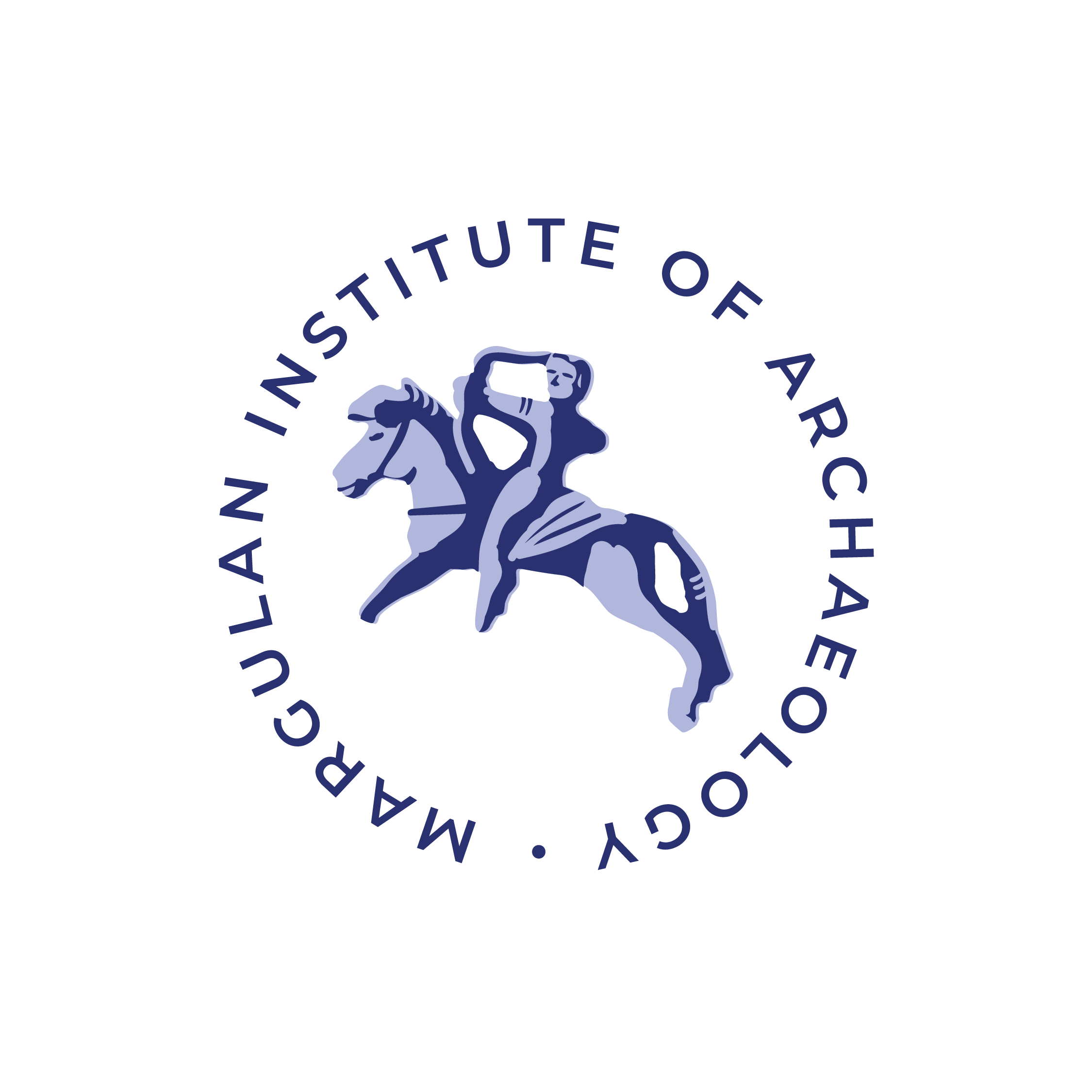 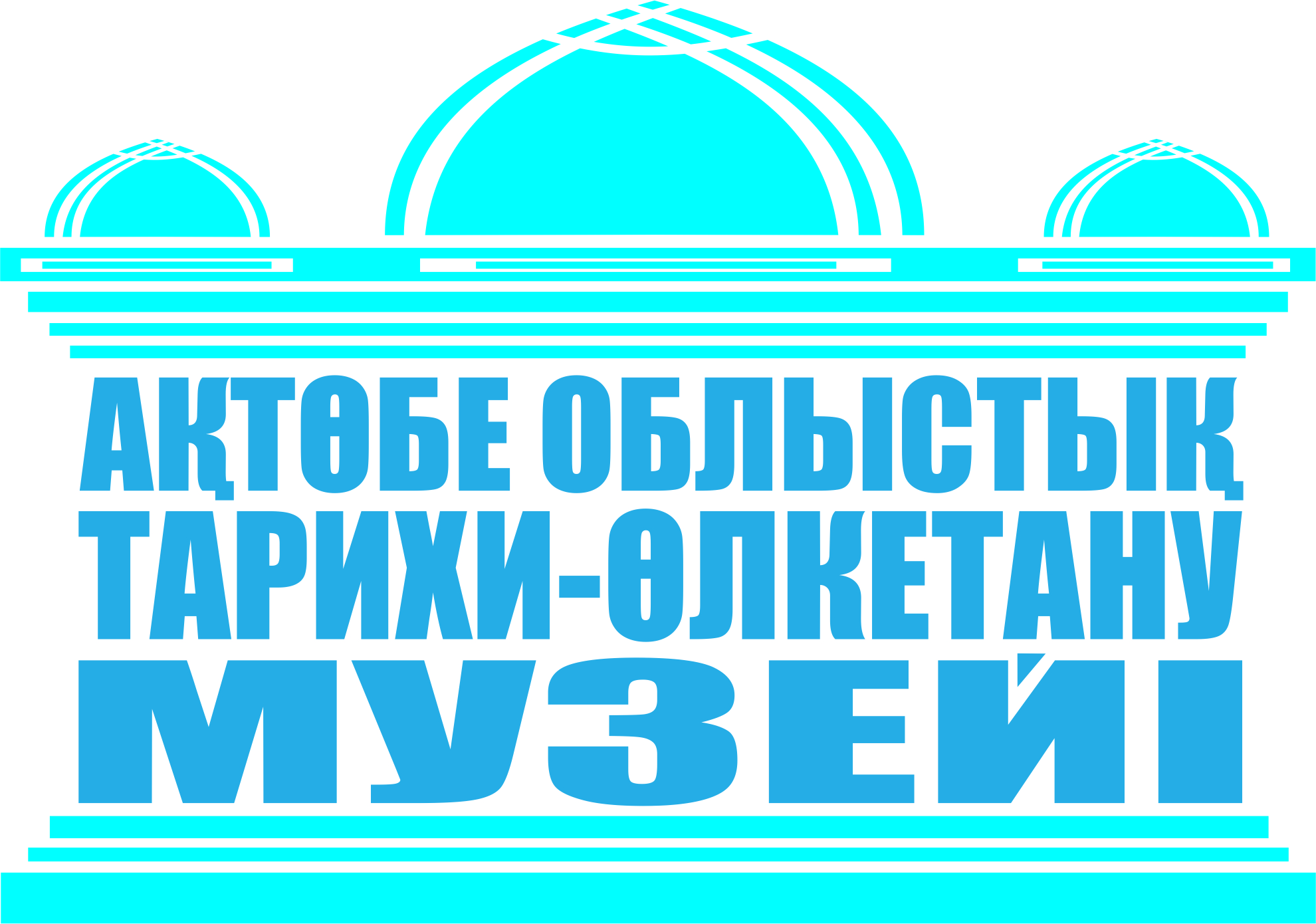 